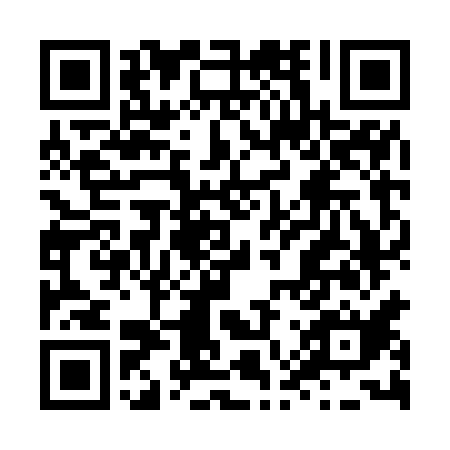 Ramadan times for Gimpo, South KoreaMon 11 Mar 2024 - Wed 10 Apr 2024High Latitude Method: NonePrayer Calculation Method: Muslim World LeagueAsar Calculation Method: ShafiPrayer times provided by https://www.salahtimes.comDateDayFajrSuhurSunriseDhuhrAsrIftarMaghribIsha11Mon5:245:246:5112:444:036:376:377:5912Tue5:225:226:4912:434:046:386:388:0013Wed5:215:216:4812:434:046:396:398:0114Thu5:195:196:4612:434:056:406:408:0215Fri5:175:176:4512:424:056:416:418:0316Sat5:165:166:4312:424:066:426:428:0417Sun5:145:146:4212:424:066:436:438:0518Mon5:135:136:4012:424:076:446:448:0619Tue5:115:116:3912:414:076:456:458:0720Wed5:105:106:3712:414:086:456:458:0821Thu5:085:086:3612:414:086:466:468:0922Fri5:065:066:3412:404:086:476:478:1023Sat5:055:056:3312:404:096:486:488:1124Sun5:035:036:3112:404:096:496:498:1225Mon5:015:016:3012:404:096:506:508:1326Tue5:005:006:2812:394:106:516:518:1427Wed4:584:586:2712:394:106:526:528:1528Thu4:564:566:2512:394:106:536:538:1629Fri4:554:556:2312:384:116:546:548:1730Sat4:534:536:2212:384:116:556:558:1931Sun4:514:516:2012:384:116:566:568:201Mon4:504:506:1912:374:126:566:568:212Tue4:484:486:1712:374:126:576:578:223Wed4:464:466:1612:374:126:586:588:234Thu4:444:446:1412:374:136:596:598:245Fri4:434:436:1312:364:137:007:008:256Sat4:414:416:1212:364:137:017:018:267Sun4:394:396:1012:364:137:027:028:278Mon4:384:386:0912:354:147:037:038:289Tue4:364:366:0712:354:147:047:048:3010Wed4:344:346:0612:354:147:057:058:31